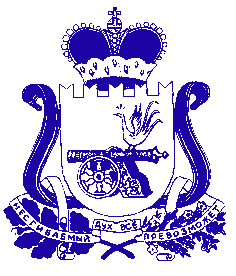 СОВЕТ ДЕПУТАТОВ ИГОРЕВСКОГО СЕЛЬСКОГО ПОСЕЛЕНИЯХОЛМ-ЖИРКОВСКОГО РАЙОНА СМОЛЕНСКОЙ ОБЛАСТИР Е Ш Е Н И Еот  17.01.2023г.                                №1О создании муниципального унитарного предприятия «Игоревское ЖКХ» Игоревского сельского поселения Холм-Жирковского района Смоленской областиВ целях решения вопроса местного значения, в соответствии со ст. 113.114 Гражданского кодекса РФ, руководствуясь ст.8 Федерального закона от 14.11.2002г. № 161-ФЗ «О государственных и муниципальных унитарных предприятий», областным законом от 30.10.2014г. № 141-3 «О закреплении за сельскими поселениями Смоленской области отдельных вопросов местного значения» в целях обеспечения предоставления жилищно-коммунальных услуг населению, Совет депутатов Игоревского сельского поселения Холм-Жирковского района Смоленской области Р Е Ш И Л:Создать муниципальное унитарное предприятие «Игоревское ЖКХ» Игоревского сельского поселения Холм-Жирковского района Смоленской области, сокращенное наименование – МУП «Игоревское ЖКХ».Учредителем МУП «Игоревское ЖКХ» является муниципальное образование Игоревского сельского поселения Холм-Жирковского района Смоленской области в лице Администрации Игоревского сельского поселения Холм-Жирковского района Смоленской области.Установить предметом деятельности унитарного предприятия - решение социальных задач (выполнение работ, производство продукции, оказание услуг, удовлетворение потребностей), оказание услуг по водоснабжению и водоотведению, выполнение работ в сфере водопроводно-канализационного хозяйства, добыча и транспортировка воды, прием, транспортировка и очистка хозяйственно-бытовых стоков.Установить, что целями деятельности унитарного предприятия являются - удовлетворение спроса населения, иных потребителей в результате оказания услуг по водоснабжению и водоотведению, а так же получения прибыли.Опубликовать настоящее решение в газете «Вперёд», разместить на официальном сайте Администрации Игоревского сельского поселения Холм-Жирковского района Смоленской области в информационно-телекоммуникационный сети «Интернет».Настоящее решение вступает в силу с момента его подписания.Глава муниципального образованияИгоревского сельского поселенияХолм-Жирковского районаСмоленской области                                                             Н.М. Анисимова